Минский городской комитет природных ресурсов и охраны окружающей средыНаименование территориального органа Минприроды (комитет, инспекция)до  							после1. ул.Одесская, 28, Заводской район г.Минскадата обнаружения и место совершение нарушения2. Установлено наличие отходов асфальтобетона от разборки асфальтовых покрытийописание нарушения3. УП «Ремавтодор Заводского района г.Минска» указано на устранение нарушений. Нарушения устранены.принятые меры по устранению нарушения (дата направления рекомендации, предписаний, информационных писем по устранению выявленных нарушений (недостатков), срок исполнения)4. - принятые меры по привлечению к ответственности (дата начала административного процесса, дата вынесения постановления о привлечении к административной ответственности либо освобождении от административной ответственности с вынесением предупреждения с указанием на часть статьи и статью КоАП, размер штрафа)5. -принятые меры по возмещению вреда, причиненного окружающей среде (дата акта об установлении факта вреда, причиненного окружающей среде, размер причиненного вреда окружающей среде, дата предъявления претензииМинский городской комитет природных ресурсов и охраны окружающей средыНаименование территориального органа Минприроды (комитет, инспекция)до  							после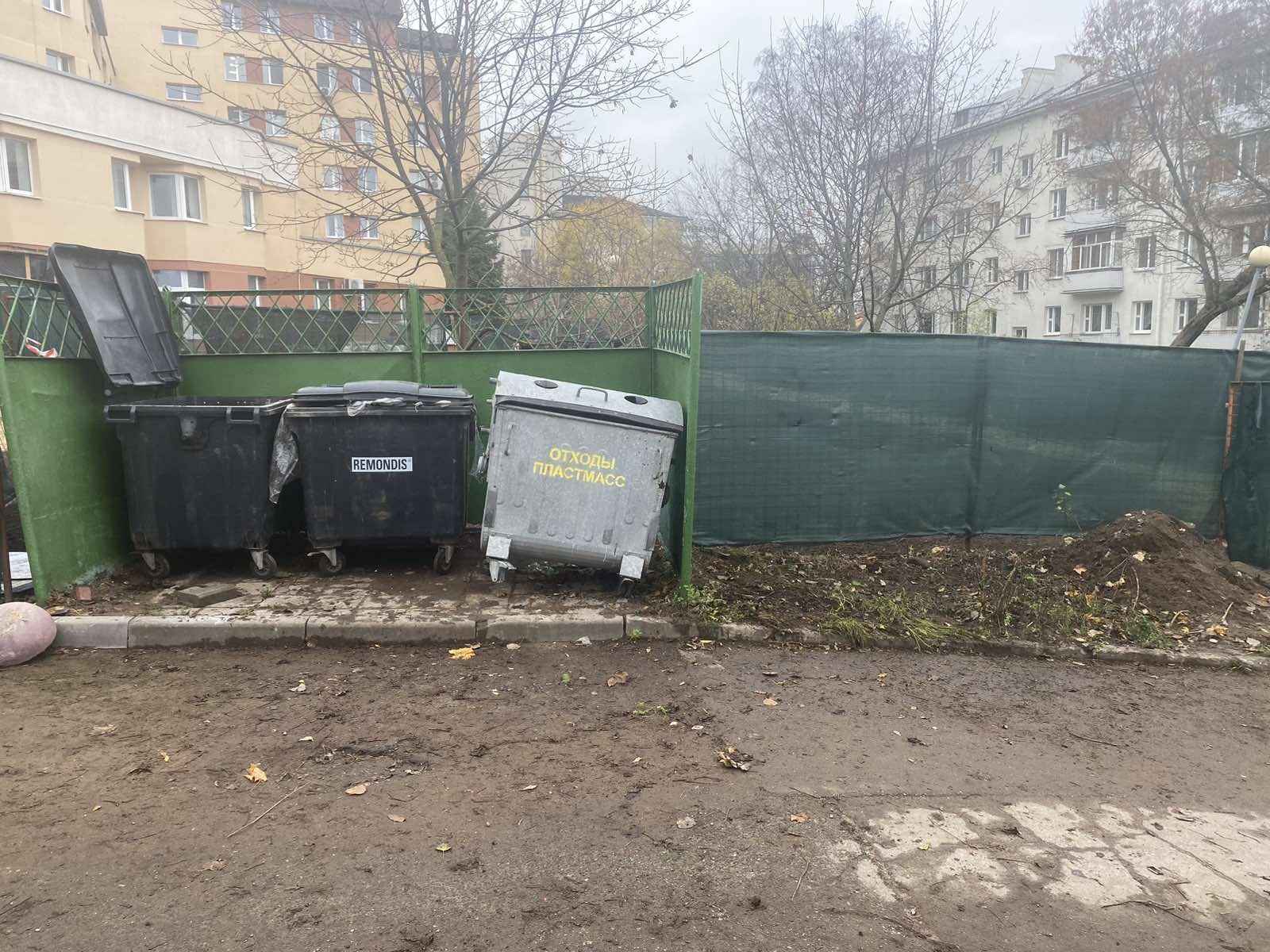 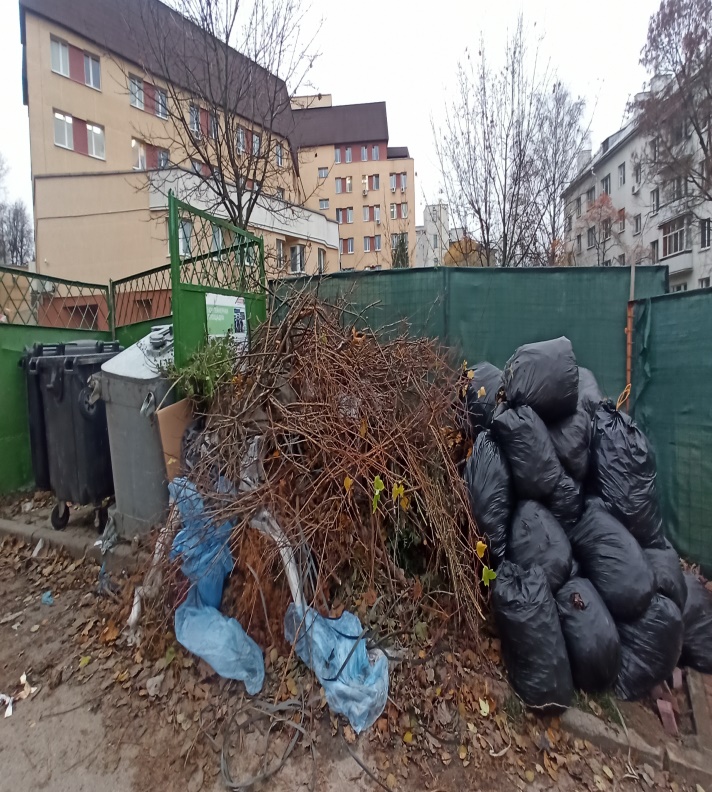 1. ул.Мясникова, 11а, Московский район г.Минскадата обнаружения и место совершение нарушения2. Контейнерная площадка находится в ненадлежащем состоянииописание нарушения3. ГП «ЖЭУ № 6 Московского района г.Минска» указано на устранение нарушений. Нарушения устранены.принятые меры по устранению нарушения (дата направления рекомендации, предписаний, информационных писем по устранению выявленных нарушений (недостатков), срок исполнения)4. - принятые меры по привлечению к ответственности (дата начала административного процесса, дата вынесения постановления о привлечении к административной ответственности либо освобождении от административной ответственности с вынесением предупреждения с указанием на часть статьи и статью КоАП, размер штрафа)5. -принятые меры по возмещению вреда, причиненного окружающей среде (дата акта об установлении факта вреда, причиненного окружающей среде, размер причиненного вреда окружающей среде, дата предъявления претензииМинский городской комитет природных ресурсов и охраны окружающей средыНаименование территориального органа Минприроды (комитет, инспекция)до  							после1. ул. Аннаева, 49, Партизанский район, г.Минскадата обнаружения и место совершение нарушения2. Установлено наличие растительные отходы от уборки территорий садов, парков, скверов, мест погребения и иных озелененных территорийописание нарушения3. ОАО «Белсвязьстрой» указано на устранение нарушений. Нарушения устраненыпринятые меры по устранению нарушения (дата направления рекомендации, предписаний, информационных писем по устранению выявленных нарушений (недостатков), срок исполнения)4. - принятые меры по привлечению к ответственности (дата начала административного процесса, дата вынесения постановления о привлечении к административной ответственности либо освобождении от административной ответственности с вынесением предупреждения с указанием на часть статьи и статью КоАП, размер штрафа)5. -принятые меры по возмещению вреда, причиненного окружающей среде (дата акта об установлении факта вреда, причиненного окружающей среде, размер причиненного вреда окружающей среде, дата предъявления претензии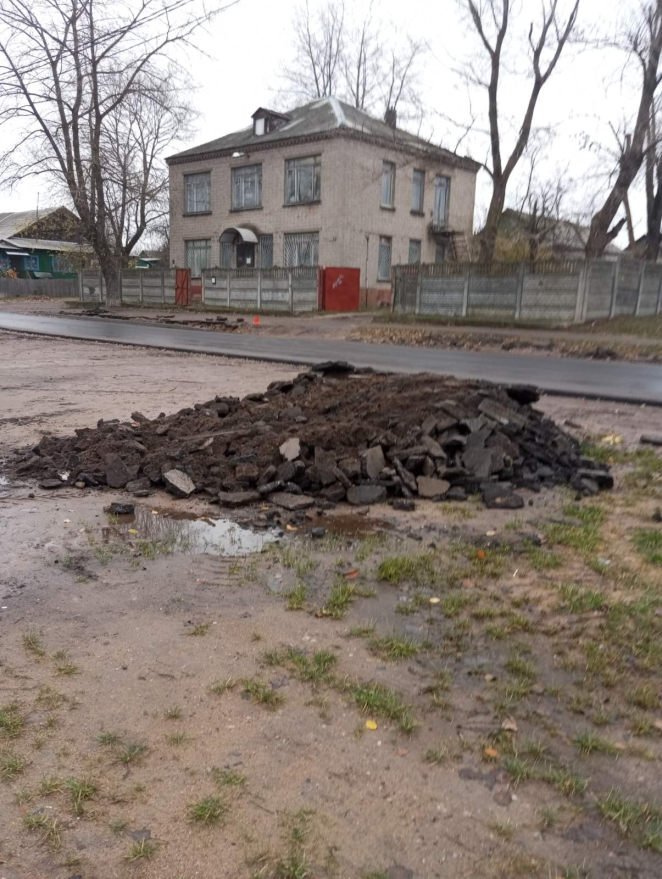 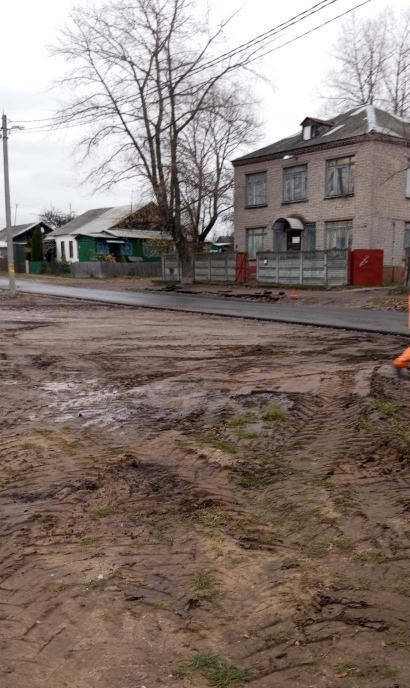 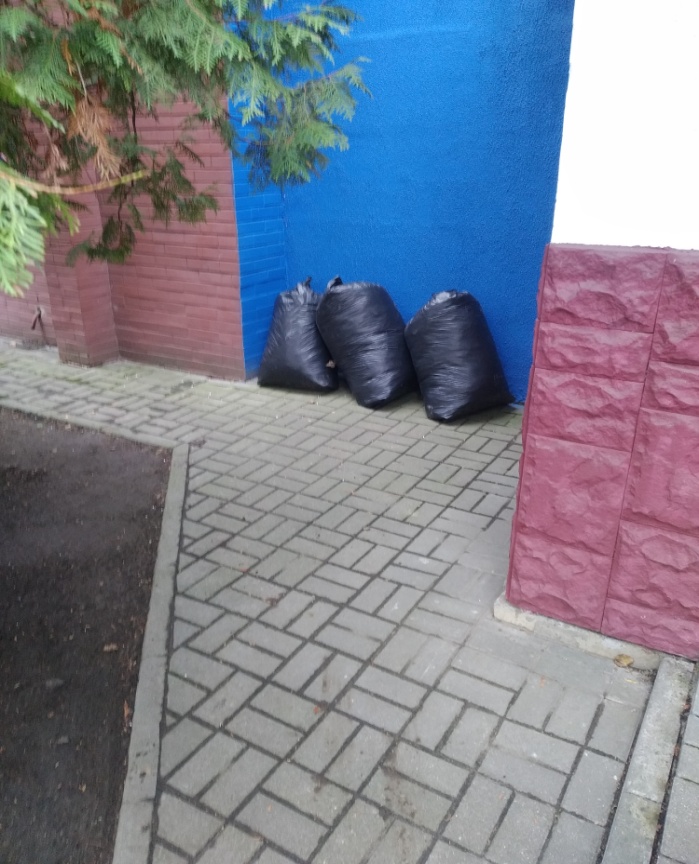 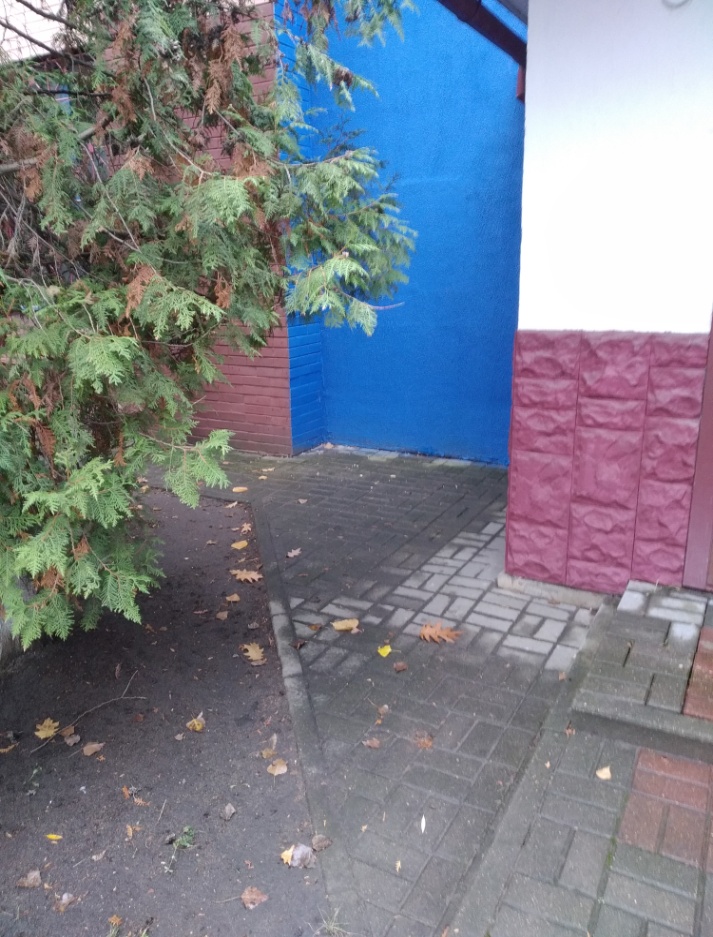 